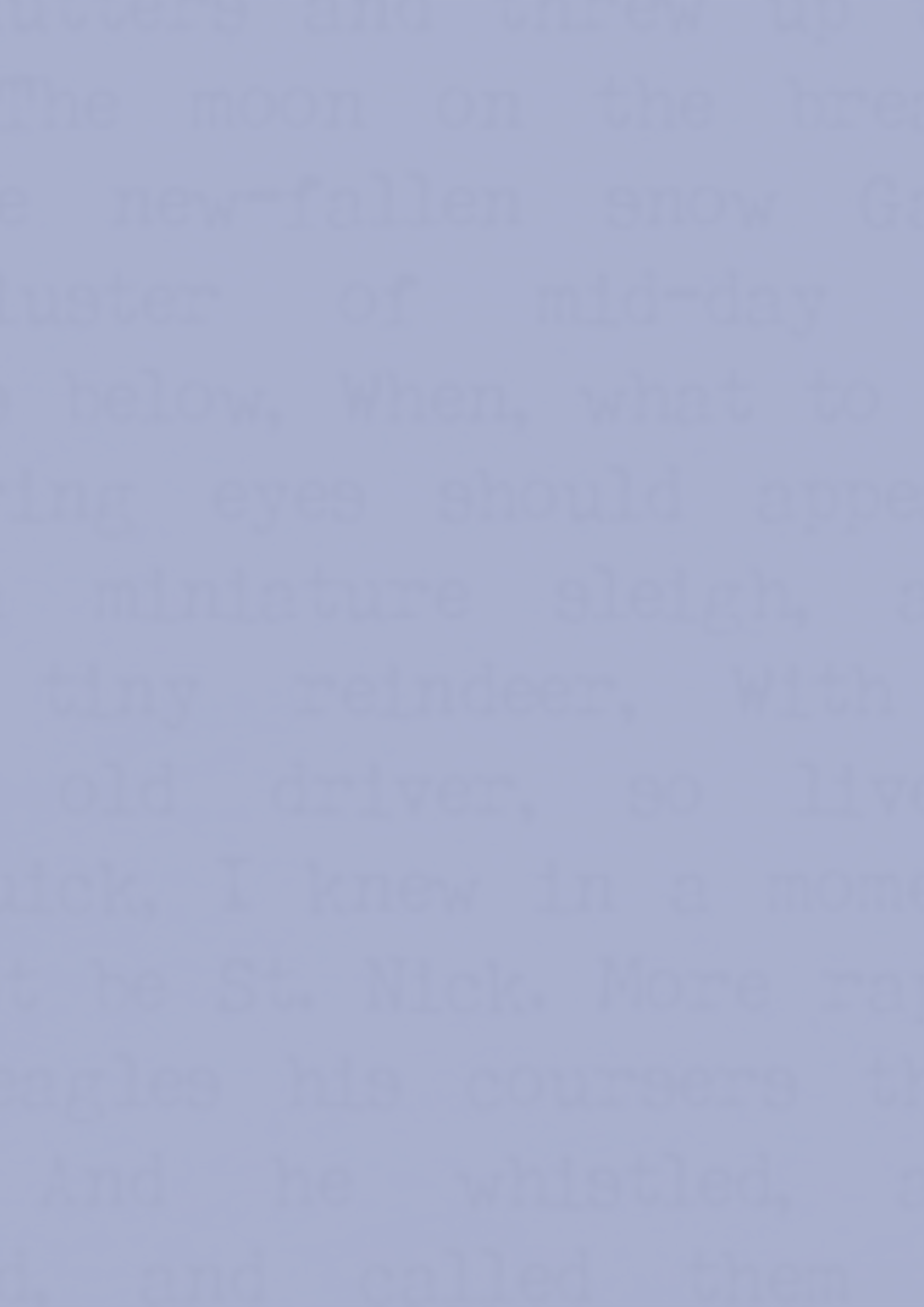 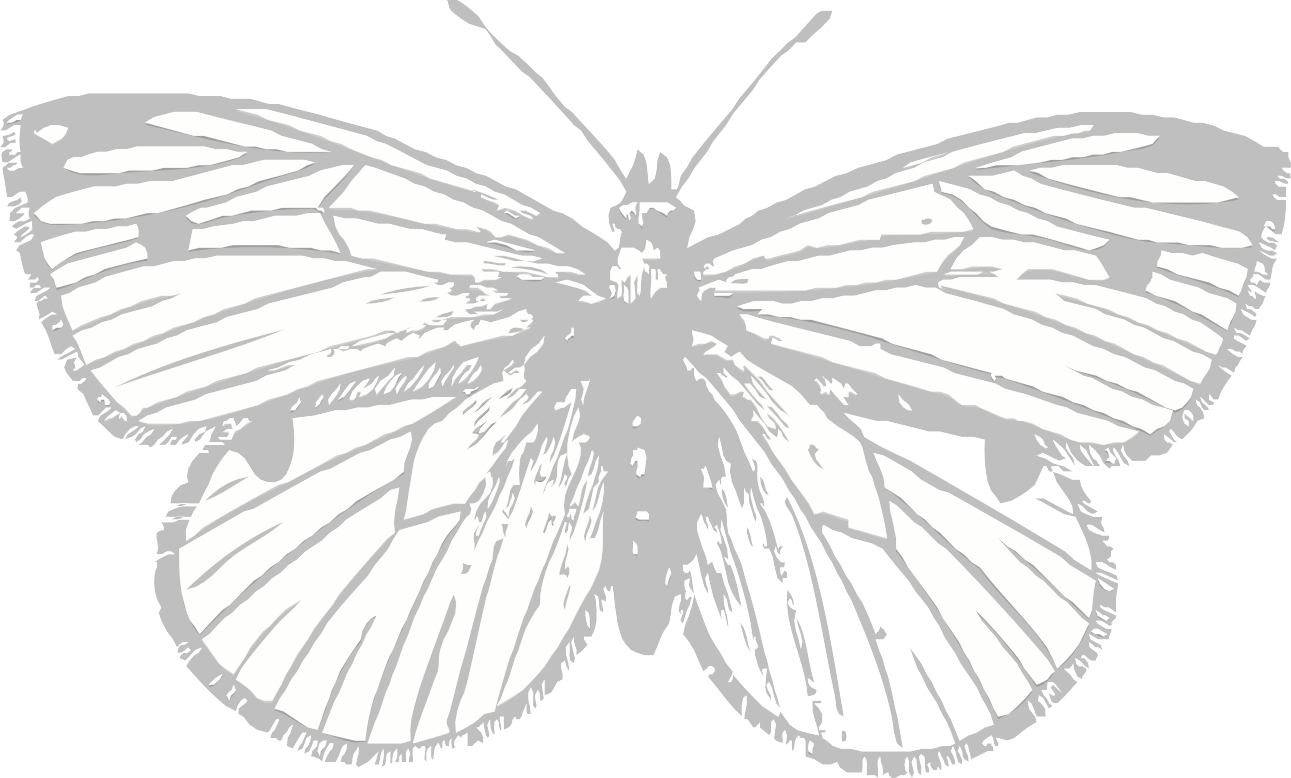 biologíaN O M B R E